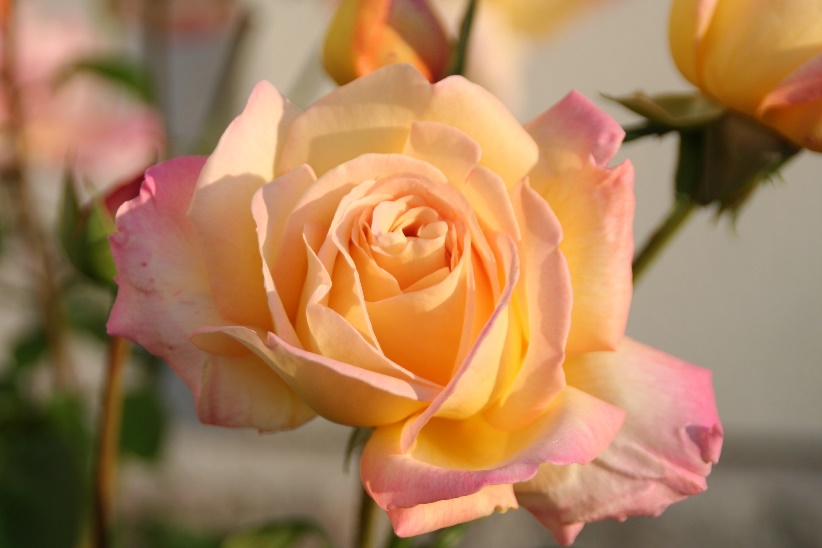 Juli Nyhedsbrev,2023Kære Forældre og børnSå kom vi godt i gang med sommeren og ikke mindst afholdelse af ferie for både børn og voksne. Nogle er gået på ferie og andre har det til gode lidt endnu. Det er også den tid hvor tempoet falder og den daglige rytme ændres lidt. Der er færre børn og voksne i børnehaven og dermed bliver dagligdagen også lidt anderledes end den plejer.  Grupperne er stort set opløst. Det betyder at vi alle spiser sammen, hygger og leger på kryds og tværs af hele huset. I må stadig meget gerne holde øje med opslagstavlen i vindfanget, for vi fortsætter med vores ture ud af huset hele sommeren.Det er samtidig den tid på året hvor vi har mulighed for at få ryddet op gjort ekstra rent og i det hele taget gjort klar til, at børnene kommer tilbage fra ferie. I den forbindelse må I meget gerne tømme børnenes garderober når I går på ferie. Så kan vi få gjort ordentlig rent i alle garderoberne og I kan få sorteret lidt i alt børnenes tøj. Vi har nemlig ikke brug for huer, vanter, tykke trøjer eller flyverdragter lige nu. Det er også meget nemmere for børnene, at finde det de skal bruge når der kun er det nødvendige i deres garderober.I juni fik afholdt vores traditionsrige OL, dagen forløb rigtig fint. Der blev løbet om kap, fanget haler, lavet bamsekamp, fægtet, gået på line, hoppet over og kravlet under.  Sådan en formiddag kan godt være lidt overvældende for nogle af vores små nye børnehavebørn, derfor fik de en velfortjent middagslur efter frokost. Der var selvfølgelig medaljer til alle oven på en sjov og aktiv dag.Vi har også afholdt vores årlige sommerfest. Selvom vejret ikke holdt helt som vi gerne ville, lykkes det at gennemføre festen, dog med en hurtig afslutning på det hele, da et tordenvejr pludselig kom på besøg på Amsterdamvej. Vi vil gerne sige tusind tak for hjælpen med lynhurtig oprydning, så alle kunne komme hjem i ly og forhåbentlig nyde alle de gode kager hjemme, vi ikke nåede at spise i børnehaven. Vi nåede heldigvis både at hygge, spise den dejlige mad I alle havde med og ikke mindst høre den  koncert børnene opførte. Så alt i alt en dejlig dag, vejret kan ikke slå os på Amsterdamvej ud.Juni blev også måneden, hvor vi skulle tage afsked med de sidste to børn der skal i skole efter sommerferien, Alfred og Noma. Vi ønsker begge børn og deres familier al mulig held og lykke fremover. Samtidig vil vi gerne benytte lejligheden til at sige mange tak til Dan (Alfreds far) for hans engagement i forældrebestyrelsen.Vi har heldigvis haft en rigtig flot start på sommeren i forhold til vejret og håber det fortsætter, med masser af sol, blå himmel og dejlige varme dage. Det betyder også masser af solcreme, så husk at smøre jeres børn ind hjemmefra, så skal vi nok klare resten af dagen.Til sidst er det bare at ønske alle en rigtig god sommer. Vi modtager meget gerne postkort fra sommerens oplevelser, selvfølgelig både fra nær og fjern. Børnene synes det spændende at komme tilbage fra ferie og se om vi har modtaget deres postkort. Vi læser kortet op for de andre og sætter dem op på opslagstavlen i vindfanget. Senere får det enkelte barn kortet i deres mappe.Rigtig god sommer og nyd jeres tid sammen. 